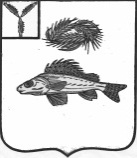 СОВЕТ МУНИЦИПАЛЬНОГО ОБРАЗОВАНИЯ ГОРОД ЕРШОВ
ЕРШОВСКОГО МУНИЦИПАЛЬНОГО РАЙОНА САРАТОВСКОЙ ОБЛАСТИ(четвертого созыва)РЕШЕНИЕот  05 мая  2022 года  № 51-321Об итогах исполнения  бюджетамуниципального     образования город    Ершов     за    2021   годВ соответствии с Бюджетным кодексом Российской Федерации, Уставом муниципального образования город Ершов Ершовского  муниципального района Саратовской области и Положением о бюджетном процессе в муниципальном образовании город Ершов, заслушав и обсудив годовой отчет об исполнении бюджета муниципального образования город Ершов, Совет муниципального образования город Ершов РЕШИЛ:1.Утвердить итоги исполнения  бюджета муниципального образования город Ершов согласно представленному отчету об исполнении бюджета муниципального образования город Ершов за 2021 год по доходам в сумме 161163,7 тыс. рублей, по расходам в сумме 156493,1 тыс. рублей, с профицитом в сумме 4670,6 тыс. рублей.        2.Принять к сведению информацию о численности муниципальных служащих, работников, осуществляющих техническое обеспечение деятельности органов местного самоуправления, фактических затратах на их денежное содержание по муниципальному образованию город Ершов за  2021 год.       3.Принять к сведению информацию об использовании бюджетных средств резервного фонда муниципального образования город Ершов.        4. Настоящее решение вступает в силу со дня его официального опубликования.Глава муниципального образования                                                       А.А. Тихов                                                            Приложение №1                                                                                       к решению Совета МО г. Ершов                                                                                   от 05 мая 2022 года № 51-321                                                                                                       «Об итогах исполнения  бюджета                                                                                                        муниципального образования                                                                                                         город Ершов за 2021 год»Отчет  об итогах  исполнении бюджетамуниципального образования город Ершов за 2021 годДоходы бюджета муниципального образования город Ершов Ершовского муниципального района Саратовской области за 2021 год по кодам бюджетной классификации РФ                                                                                                                               Тыс.руб.Расходы бюджета по разделам и подразделам бюджетной классификации муниципального образования город Ершов Ершовского района Саратовской областиза 2021 годВедомственная структура расходов бюджета муниципального образования город Ершов Ершовского района Саратовской области за 2021 год Источники финансирования дефицита бюджетамуниципального образования город Ершов Ершовского района Саратовской областиза 2021 годФинансирование целевых программ муниципального образования город Ершов Ершовского района Саратовской области за 2021 год                                                             Приложение №2                                                                                      к решению Совета МО г. Ершов                                                                                   от 05 мая 2022 года № 51-321                                                                                                       «Об итогах исполнения  бюджета                                                                                                       муниципального образования                                                                                                        город Ершов за 2021 год»С В Е Д Е Н И Яо численности муниципальных служащих, работников, осуществляющих техническое обеспечение деятельности органов местного самоуправления, работников муниципальных учреждений, депутатов представительного органа местного самоуправления, фактических затратах на их денежное содержание по муниципальному образованию город Ершовза  2021 год                                                            Приложение №3                                                                                       к решению Совета МО г. Ершов                                                                                   от 05 мая 2022 года № 51-321                                                                                                       «Об итогах исполнения  бюджета                                                                                                       муниципального образования                                                                                                        город Ершов за 2021 год»О Т Ч Е Тоб использовании бюджетных средств резервного фондаза  2021 годтыс.руб.	НаименованиеКодУточнен.план на2021 годИсполнено за 2021 год%исполненияНалоговые и неналоговые доходы65245,167353,6103,2Налоговые доходы000 10000000 00 0000 00061987,163805,1102,9Налог на доходы физических лиц000 10102000 01 0000 11034307,634982,6102,0Акцизы по подакцизным товарам (продукции), производимым на территории Российской Федерации000 10302000 01 0000 1106010,56459,0107,5Единый сельскохозяйственный налог000 10503000 01 0000 1106661,26661,2100,0Налог на имущество физических лиц000 10601030 10 0000 1106962,77413,5106,5Земельный налог000 10606000 10 0000 1108045,18288,8103,0Неналоговые доходы3258,03548,5108,9Доходы, полученные в виде арендной платы за земельные участки, госсобственность на которые не разграничена, и которые расположены в границах поселений, а также средства от продажи права  на заключение договоров аренды указанных земельных участков 706 11105013 13 0000 1202617,82779,2106,2Доходы от сдачи в аренду имущества, находящегося в оперативном управлении органов управления   поселений и созданных ими учреждений (за исключением имущества муниципальных автономных учреждений)706 11105035 13 0000 120182,3300,3164,7Прочие поступления от использования имущества, находящегося в собственности городских поселений (за исключением имущества муниципальных бюджетных и автономных учреждений, а также имущества МУП, в т.ч. казенных706 11109045 13 0000 120145,1149,6103,1Доходы от оказания платных услуг и компенсации затрат государства000 113 00000 00 0000 0009,59,5100,0Прочие доходы от компенсации затрат бюджетов городских поселений051 113 02995 13 0000 1309,59,5100,0Штрафы, санкции, возмещение ущерба000 11600000 00 0000 00053,359,8112,2Административные штрафы, установленные законами  субъектов Российской Федерации об административных правонарушениях за нарушение муниципальных правовых актов706 116 02020 02 0000 140        5,512,0218,2Штрафы, неустойки, пени, уплаченные в случае просрочки исполнения поставщиком (подрядчиком, исполнителем) обязательств, предусмотренных муниципальным контрактом, заключенным муниципальным органом, казенным учреждением  городского поселения706 11607010 13 0000 14043,243,2100,0Доходы от денежных взысканий (штрафов), поступающие в счет погашения задолженности образовавшейся до 1 января 2020 года, подлежащие зачислению в бюджет муниципального образования по нормативам, действовавшим в 2019 году706 116 1012301 0000 140  4,64,6100,0Инициативные платежи, зачисляемые в бюджеты городских поселений000 117 15000 00 0000 000250,0250,0100,0Инициативные платежи, зачисляемые в бюджеты городских поселений (инициативные платежи граждан на реализацию проекта «Обустройство смотровой площадки на набережной пруда «Советский» в городе Ершове Саратовской области» с использованием средств областного бюджета)051 117 15030 13 2040 150100,0100,0100,0Инициативные платежи, зачисляемые в бюджеты городских поселений (инициативные платежи индивидуальных предпринимателей и юридических лиц  на реализацию проекта «Обустройство смотровой площадки на набережной пруда «Советский» в городе Ершове Саратовской области» с использованием средств областного бюджета)051 117 15030 13 3040 150150,0150,0100,0               ИТОГО ДОХОДОВ65245,167353,6103,2Безвозмездные поступления000 20000000 00 0000 00093810,193810,1100,0Дотации  на выравнивание бюджетной обеспеченности за счет субвенций из областного бюджета706 202 16001 00 0000 1501040,61040,6100,0Субсидии бюджетам городских поселений  на поддержку государственных программ субъектов Российской Федерации и муниципальных программ формирования современной городской среды051 202 25555 13 0000 1505660,15660,1100,0Субсидия бюджетам городских поселений области на реализацию инициативных проектов051 202 29999 13 0073 1501000,01000,0100,0Межбюджетные трансферты, передаваемые бюджетам городских поселений области на реализацию мероприятий по благоустройству территорий051 202 49999 13 0032 15060000,060000,0100,0Межбюджетные трансферты, передаваемые бюджетам городских поселений области на выполнение строительно-монтажных работ по строительству и ремонту пешеходных зон и тротуаров (за счет бюджета г.Москвы)051 202 49999 13 0058 15015000,015000,0100,0Иные межбюджетные трансферты, передаваемые городских поселений области на выполнение  мероприятий по ремонту и содержанию автомобильных дорог общего пользования местного значения за счет средств областного дорожного фонда051 202 49999 13 0064 1501065,81065,8100,0Межбюджетные трансферты, передаваемые бюджетам городских поселений из бюджета муниципального района на обеспечение капитального ремонта, ремонта и содержания автомобильных дорог общего пользования местного значения городского поселения (за счет средств транспортного налога051 202 49999 13 0130 15010053,110053,1100,0Возврат остатков субсидий на поддержку государственных программ субъектов Российской Федерации и муниципальных программ формирования современной городской среды из бюджетов городских поселений051 219 25555 13 0000 150-9,5-9,5100,0Всего доходов159055,2161163,7101,3Превышение  доходов над расходами (дефицит -, профицит +)- 451,64670,6Источники внутреннего финансирования дефицита бюджета451,6НаименованиеКОДБюджетные ассигнованияна 2021 годИсполнено %исполненияГосударственные вопросы000 0100 0000000000 0004093,03801,792,9Функционирование законодательных (представительных) органов местного самоуправления000 0103 0000000000 0001410,21358,696,3Функционирование органов исполнительной власти, администраций000 0104 0000000000 000409,0179,043,8Другие общегосударственные вопросы000 0113 0000000000 0002273,82264,099,6  Национальная безопасность и правоохранительная деятельность000 0310 0000000000 000180,050,027,8Предупреждение чрезвычайных ситуаций и защита населенных пунктов  от подтопления000 0310 0000000000 000100,050,050,0Обеспечение пожарной безопасности000 0310 0000000000 00080,00,00,0Национальная экономика000 0400 0000000000 00026479,225823,597,5Топливно-энергетический комплекс000 0402 0000000000 000779,3674,786,6Водное хозяйство000 0406 0000000000 0001,00,00,0Дорожное хозяйство000 0409 0000000000 00025088,924548,597,8Другие вопросы в области национальной экономики000 0412 0000000000 000610,0600,398,4Жилищно-коммунальное хозяйство000 0500 000000000 000127976,0126494,198,8Жилищное хозяйство000 0501 0000000 0001204,81145,095,0Коммунальное хозяйство000 0502 0000000 00011318,010917,096,5Благоустройство000 0503 0000000 000115453,2114432,199,1Социальная политика000 1003 0000000 000150,025,016,7Физическая культура и спорт000 1100 0000000 000628,6298,947,6ВСЕГО РАСХОДОВ159506,8156493,198,1Код главного распорядителяРазделПодразделЦелевая статьяВид расходовПлан(т.руб)Факт(т.руб)Совет МО г. Ершов7441410,21358,6Общегосударственные вопросы74401001410,21358,6Функционирование законодательных (представительных) органов государственной власти и представительных органов муниципальных образований74401031410,21358,6Выполнение функций органами местного самоуправления7440103410 00 000001331,01279,4Обеспечение деятельности представительного органа местного самоуправления7440103411 00 000001331,01279,4Расходы на обеспечение деятельности депутатов представительного органа местного самоуправления744010341 1 00 01200657,0657,0Расходы на выплаты персоналу в целях обеспечения выполнения функций государственными (муниципальными) органами, казенными учреждениями.744010341 1 00 01200100657,0657,0Расходы на обеспечение  функций  центрального аппарата 744010341 1 00 02200674,0622,4Расходы на выплаты персоналу в целях обеспечения выполнения функций государственными (муниципальными) органами, казенными учреждениями.744010341 1 00 02200100422,0422,0Закупка товаров, работ и услуг для государственных (муниципальных) нужд744010341 1 00 02200200221,0172,9Иные бюджетные ассигнования744010341 1 00 0220080031,027,5Предоставление межбюджетных трансфертов 960 00 0000079,279,2Предоставление межбюджетных трансфертов из бюджетов поселений7440103961 00 0000079,279,2Межбюджетные трансферты, передаваемые бюджетам муниципальных районов из бюджетов поселений  на осуществление части полномочий по решению вопросов местного значения в соответствии с заключенными соглашениями по осуществлению внешнего муниципального финансового   контроля7440103961 00 0302079,279,2Межбюджетные трансферты7440103961 00 0302050079,279,2Администрация Ершовского муниципального района706158096,6155134,5Общегосударственные вопросы70601002682,82443,0Функционирование Правительства Российской Федерации, высших исполнительных органов государственной власти субъектов Российской Федерации, местных администраций7060104409,0179,0Выполнение функций органами местного самоуправления7060104410 00 00000409,0179,0Обеспечение деятельности органов исполнительной власти7060104413 00 00000409,0179,0Расходы на обеспечение функций центрального аппарата7060104413 00 02200189,039,1Закупка товаров, работ и услуг для государственных (муниципальных) нужд7060104413 00 02200200189,039,1Уплата земельного налога, налога на имущество  и транспортного налога органами местного самоуправления7060104413 00 06100220,0139,9Иные бюджетные ассигнования7060104413 00 06100800220,0139,9  Другие общегосударственные вопросы70601132273,82264,0Мероприятия в сфере приватизации и продажи муниципального имущества муниципального образования706011344 0 00 000001168,01158,2Оценка недвижимости, признание прав и регулирование отношений по муниципальной собственности706011344 0 00 066001168,01158,2Закупка товаров, работ и услуг для государственных (муниципальных) нужд706011344 0 00 066002001158,71149,2Иные бюджетные ассигнования706011344 0 00 066008009,39,0Расходы по исполнению отдельных обязательств 7060113 990 00 000001105,81105,8Исполнение судебных решений, не связанных с погашением кредиторской задолженности7060113992 00 00000305,8305,8Оплата судебных издержек7060113992 00 94100305,8305,8Иные бюджетные ассигнования7060113992 00 94100800305,8305,8Внепрограммные мероприятия706993 00 00000800,0800,0Внепрограммные мероприятия в сфере общегосударственных вопросов7060113993 00 10300800,0800,0Закупка товаров, работ и услуг для государственных (муниципальных) нужд7060113993 00 10300200600,0600,0Иные бюджетные ассигнования7060113993 00 10300800200,0200,0Национальная безопасность и правоохранительная деятельность7060300180,050,0Защита населения и территории  от чрезвычайных ситуаций природного и техногенного характера, пожарная безопасность7060310100,050,0Программа муниципального образования7060310100,050,0Защита населения и территории  от чрезвычайных ситуаций, обеспечение пожарной безопасности в муниципальном образовании город Ершов   до 2025 года7060310820 00 00000100,050,0подпрограмма «Предупреждение чрезвычайных ситуаций и защита населенных пунктов от подтопления»7060310822 00 00000100,050,0Защита населения и территорий от чрезвычайных ситуаций 7060310822 00 01100100,050,0Закупка товаров, работ и услуг для государственных (муниципальных) нужд7060310822 00 01100200100,050,0Обеспечение пожарной безопасности706031080,00,0Программа муниципального образования706031080,00,0Защита населения и территории  от чрезвычайных ситуаций, обеспечение пожарной безопасности в муниципальном образовании до 2025 года 7060310820 00 0000080,00,0подпрограмма «Обеспечение пожарной безопасности на территории муниципального образования город Ершов»7060310821 00 0000080,00,0Обеспечение пожарной безопасности7060310821 00 0110080,00,0Закупка товаров, работ и услуг для государственных (муниципальных) нужд7060310821 00 0110020080,00,0Национальная экономика706040026479,225823,5Топливно-энергетический комплекс7060402779,3674,7Программа муниципального образования7060402779,3674,7Энергосбережение и повышение энергетической эффективности муниципального образования город Ершов на 2021-2025 годы7060402810 00 00000779,3674,7Энергосбережение и повышение энергетической эффективности 7060402811 01 01100779,3674,7Закупка товаров, работ и услуг для государственных (муниципальных) нужд7060402811 01 01100200779,3674,7Водное хозяйство70604061,00,0Программа муниципального образования70604061,00,0Обеспечение населения доступным жильем и развитие жилищно-коммунальной инфраструктуры муниципального образования  на 2021- 2024 годы7060406720 00 000001,00,0подпрограмма «Обеспечение населения муниципального образования город Ершов  питьевой водой на 2021-2024 годы»7060406726 00 000001,00,0Обеспечение населения питьевой водой7060406726 00 011001,00,0Закупка товаров, работ и услуг для государственных (муниципальных) нужд7060406726 00 011002001,00,0Дорожное хозяйство (дорожные фонды)706040925088,924548,5Программа муниципального образования706040925088,924548,5Развитие транспортной системы  муниципального образования г.Ершов на 2021- 2024 годы7060409780 00 0000025088,924548,5подпрограмма «Повышение безопасности дорожного движения  на территории муниципального образования»7060409781 00 000002610,02110,3Повышение безопасности дорожного движения  7060409781 00 101002610,02110,3Закупка товаров, работ и услуг для государственных (муниципальных) нужд7060409781 00 101002002610,02110,3подпрограмма «Капитальный ремонт, ремонт и содержание автомобильных дорог местного значения в границах поселения, находящихся в муниципальной собственности»7060409782 00 0000022478,922438,2Капитальный ремонт, ремонт и содержание автомобильных дорог местного значения в границах поселения, находящихся в муниципальной собственности7060409782 00 1021022478,922438,2Капитальный ремонт, ремонт и содержание автомобильных дорог местного значения в границах поселения, находящихся в муниципальной собственности  за счет средств  дорожного фонда муниципального образования (акцизы)7060409782 00 102116494,66494,6Закупка товаров, работ и услуг для государственных (муниципальных) нужд7060409782 00 102112006494,66494,6   Капитальный ремонт, ремонт и содержание автомобильных дорог местного значения в границах поселения, находящихся в муниципальной собственности  за счет средств  местного бюджета7060409782 00 102124865,44824,7Закупка товаров, работ и услуг для государственных (муниципальных) нужд7060409782 00 102122004865,44824,7Межбюджетные трансферты, передаваемые бюджетам городских поселений из бюджета муниципального района на обеспечение капитального ремонта, ремонта и содержания автомобильных дорог общего пользования местного значения городского поселения 7060409782 00 1050010053,110053,1Капитальный ремонт, ремонт и содержание автомобильных дорог общего пользования местного значения городского поселения7060409782 00 1051010053,110053,1Закупка товаров, работ и услуг для государственных (муниципальных) нужд7060409782 00 1051020010053,110053,1Ремонт и содержание автомобильных дорог общего пользования местного значения за счет средств областного дорожного фонда7060409782 01 D75101065,81065,8Закупка товаров, работ и услуг для государственных (муниципальных) нужд7060409782 01 D75102001065,81065,8Другие вопросы в области национальной экономики7060412   610,0600,3 Мероприятия в сфере приватизации и продажи муниципального имущества области7060412440 00 00000610,0600,3Мероприятия по землеустройству и землепользованию7060412440 00 06700610,0600,3Закупка товаров, работ и услуг для государственных (муниципальных) нужд7060412440 00 06700200610,0600,3Жилищно-коммунальное хозяйство7060500127976,0126494,1Жилищное хозяйство70605011204,81145,0Программа муниципального образования70605011204,81145,0Обеспечение населения доступным жильем и развитие  жилищно-коммунальной инфраструктуры муниципального образования  на 2021- 2024 годы7060501720 00 000001204,81145,0подпрограмма  «Проведение капитального ремонта многоквартирных домов на территории муниципального образования город Ершов на 2021-2024 годы»7060501723 00 000001204,81145,0Проведение капитального ремонта многоквартирных домов 7060501723 00 011001204,81145,0Закупка товаров, работ и услуг для государственных (муниципальных) нужд7060501723 00 011002001204,81145,0Коммунальное хозяйство706050211318,010917,0Программа муниципального образования706050211318,010917,0Обеспечение населения доступным жильем и развитие  жилищно-коммунальной инфраструктуры муниципального образования  на 2021- 2024 годы7060502720 00 0000011318,010917,0подпрограмма «Модернизация и реформирование жилищно-коммунального хозяйства муниципального образования город Ершов на 2021-2024 годы» 7060502725 00 000009249,09248,0Модернизация и реформирование жилищно-коммунального хозяйства7060502725 00 011009249,09248,0Закупка товаров, работ и услуг для государственных (муниципальных) нужд7060502725 00 01100200200,0199,0Иные бюджетные ассигнования7060502725 00 011008009049,09049,0подпрограмма «Обеспечение населения муниципального образования город Ершов  питьевой водой на 2021-2024 годы»7060502726 00 000002069,01669,0Обеспечение населения  питьевой водой7060502726 00 011002069,01669,0Закупка товаров, работ и услуг для государственных (муниципальных) нужд7060502726 00 0110020069,069,0Бюджетные инвестиции в объекты капитального строительства государственной (муниципальной) собственности7060502726 00 011004002000,01600,0Благоустройство7060503115453,2114432,1Обеспечение деятельности учреждений (оказание государственных услуг, выполнение работ)706050343 0 00 000002200,01831,3Расходы на обеспечение деятельности муниципальных казенных учреждений706050343 0 00 042002200,01831,3Расходы на выплаты персоналу в целях обеспечения выполнения функций государственными (муниципальными) органами, казенными учреждениями.706050343 0 00 042001001076,1745,4Закупка товаров, работ и услуг для государственных (муниципальных) нужд706050343 0 00 042002001123,91085,9Программы муниципального образования7060503113253,2112600,8Программа муниципального образования706050396844,096282,9Благоустройство на территории муниципального образования город Ершов на 2021-2024 годы7060503840 00 0000096844,096282,9подпрограмма «Уличное освещение»7060503840 00 011117200,06921,1Закупка товаров, работ и услуг для государственных (муниципальных) нужд7060503840 00 011112007200,06921,1подпрограмма «Организация и содержание мест захоронения»7060503840 00 01112390,0350,0Закупка товаров, работ и услуг для государственных (муниципальных) нужд7060503840 00 01112200390,0350,0подпрограмма «Развитие благоустройства на   территории   муниципального образования»7060503840 00 0111389254,089011,8Закупка товаров, работ и услуг для государственных (муниципальных) нужд7060503840 00 0111320012754,012511,8Реализация мероприятий по благоустройству территорий7060503840 00 7812060000,060000,0Закупка товаров, работ и услуг для государственных (муниципальных) нужд7060503840 00 7812020060000,060000,0Выполнение строительно-монтажных работ по строительству и ремонту пешеходных зон и тротуаров7060503840 00 79Г5015000,015000,0Закупка товаров, работ и услуг для государственных (муниципальных) нужд7060503840 00 79Г5020015000,015000,0Реализация  инициативных проектов7060503840 00 000011500,01500,0Реализация инициативных проектов за счет субсидий из областного бюджета (проект «Обустройство смотровой площадки на набережной пруда «Советский» в городе Ершове Саратовской области»)7060503840 00 721011000,01000,0Закупка товаров, работ и услуг для государственных (муниципальных) нужд7060503840 00 721012001000,01000,0Реализация инициативных проектов за счет средств местного бюджета, за исключением инициативных платежей (проект «Обустройство смотровой площадки на набережной пруда «Советский» в городе Ершове Саратовской области»)7060503840 00 S2111250,0250,0Закупка товаров, работ и услуг для государственных (муниципальных) нужд7060503840 00 S2111200250,0250,0Реализация инициативных проектов за счет средств местного бюджета в части инициативных платежей граждан (проект «Обустройство смотровой площадки на набережной пруда «Советский» в городе Ершове Саратовской области»)7060503840 00 S2121100,0100,0Закупка товаров, работ и услуг для государственных (муниципальных) нужд7060503840 00 S2121200100,0100,0Реализация инициативных проектов за счет средств местного бюджета в части инициативных платежей индивидуальных предпринимателей и юридических лиц (проект «Обустройство смотровой площадки на набережной пруда «Советский» в городе Ершове Саратовской области»)7060503840 00 S2131150,0150,0Закупка товаров, работ и услуг для государственных (муниципальных) нужд7060503840 00 S2131200150,0150,0Программа муниципального образования706050316409,216317,9«Формирование комфортной городской среды на 2018 - 2024 годы»7060503880 00 0000016409,216317,9подпрограмма «Создание комфортных условий проживания»7060503881 00 000003378,33343,8Поддержка муниципальных программ формирования современной городской среды7060503881 00 01100100,365,8Закупка товаров, работ и услуг для государственных (муниципальных) нужд7060503881 00 01100200100,365,8Поддержка государственных программ субъектов Российской Федерации и муниципальных программ формирования современной городской среды7060503881 F2 555501178,31178,3Закупка товаров, работ и услуг для государственных (муниципальных) нужд7060503881 F2 555502001178,31178,3Поддержка муниципальных программ формирования современной городской среды7060503881 F2 Д55502099,72099,7Закупка товаров, работ и услуг для государственных (муниципальных) нужд7060503881 F2 Д55502002099,72099,7подпрограмма «Развитие современной  городской среды»7060503882 00 0000013030,912974,1Поддержка муниципальных программ формирования современной городской среды7060503882 00 011008149,18117,3Закупка товаров, работ и услуг для государственных (муниципальных) нужд7060503882 00 011002008149,18117,3Поддержка государственных программ субъектов Российской Федерации и муниципальных программ формирования современной городской среды7060503882 F2 555504481,84481,8Закупка товаров, работ и услуг для государственных (муниципальных) нужд7060503882 F2 555502004481,84481,8Поддержка муниципальных программ формирования современной городской среды7060503882 F2 Д5550400,0375,0Закупка товаров, работ и услуг для государственных (муниципальных) нужд7060503882 F2 Д5550200400,0375,0Социальная политика7061000150,025,0Социальное обеспечение населения7061003150,025,0Программа муниципального образования7061003150,025,0Социальная поддержка и социальное обслуживание граждан муниципального образования город Ершов на 2021-2025 годы»7061003800 00 00000150,025,0подпрограмма «Социальное обеспечение и иные выплаты населению»7061003803 00 00000150,025,0Социальное обеспечение и иные выплаты населению7061003803 01 00000150,025,0Обеспечение мероприятий связанных с предоставлением бесплатного проезда гражданам7061003803 01 0111280,00,0Закупка товаров, работ и услуг для государственных (муниципальных) нужд7061003803 01 0111220080,00,0Предоставление социальных выплат отдельным категориям граждан7061003803 01 0111370,025,0Иные выплаты гражданам7061003803 01 0111330070,025,0Физическая культура и спорт7061100628,6298,9Физическая культура7061101628,6298,9Программа муниципального образования7061101628,6298,9Развитие физической культуры, спорта и молодежной политики муниципального образования   на 2020-2022 годы7061101740 00 00000628,6298,9подпрограмма «Молодежь муниципального образования город Ершов»7061101741 00 00000322,0119,4Молодежь муниципального образования7061101741 00 01100322,0119,4Закупка товаров, работ и услуг для государственных (муниципальных) нужд7061101741 00 01100200322,0119,4подпрограмма  «Развитие физической культуры и спорта муниципального образования город Ершов»7061101742 00 00000306,6179,5Развитие физической культуры и спорта7061101742 00 01100306,6179,5Закупка товаров, работ и услуг для государственных (муниципальных) нужд7061101742 00 01100200306,6179,5ВСЕГО РАСХОДОВ706159506,8156493,1Код классификации источников финансирования дефицита бюджетаКод классификации источников финансирования дефицита бюджетаНаименование групп, подгрупп, статей, видов источников внутреннего финансирования дефицита бюджетапланфактфактГлавногоадминистратораисточниковфинансированиядефицита бюджетаГруппы, подгруппы, статьи и вида источника финансирования дефицита бюджетаНаименование групп, подгрупп, статей, видов источников внутреннего финансирования дефицита бюджетаплан7060105 0000 00 0000 000Изменение остатков средств на счетах по учету средств бюджетов451,6- 4670,67060105 0201 13 0000 510Увеличение прочих остатков денежных средств бюджетов городских поселений- 159055,2-161163,77060105 0201 13 0000 610Уменьшение прочих остатков денежных средств бюджетов городских поселений  159506,8156493,1Итого451,6- 4670,6Наименование программЦелевая статьяВид расходовСумма (тыс.руб)Сумма (тыс.руб)%исполненияНаименование программЦелевая статьяВид расходовпланфакт%исполненияПрограмма муниципального образования:Обеспечение населения доступным жильем и развитие  жилищно-коммунальной инфраструктуры муниципального образования  на 2021- 2024 годы720 00 0000012523,812062,096,3подпрограмма «Проведение капитального ремонта многоквартирных домов на территории муниципального образования город Ершов на 2021-2024 годы»723 00 000001204,81145,0 95,0Проведение капитального ремонта многоквартирных домов723 00 011001204,81145,095,0Закупка товаров, работ и услуг для государственных (муниципальных) нужд723 00 011002001204,81145,0 95,0подпрограмма «Модернизация и реформирование жилищно-коммунального хозяйства муниципального образования город Ершов на 2021-2024 годы» 725 00 000009249,09248,099,99Модернизация и реформирование жилищно-коммунального хозяйства725 00 011009249,09248,099,99Закупка товаров, работ и услуг для государственных (муниципальных) нужд725 00 01100200200,0199,099,5Иные бюджетные ассигнования725 00 011008009049,09049,0100,0подпрограмма «Обеспечение населения муниципального образования город Ершов  питьевой водой на 2021-2024 годы»726 00 000002070,01669,080,6Обеспечение населения питьевой водой 726 00 011002070,01669,080,6Закупка товаров, работ и услуг для государственных (муниципальных) нужд726 00 0110020070,069,098,6Бюджетные инвестиции в объекты капитального строительства государственной (муниципальной) собственности726 00 011004002000,01600,080,0Развитие физической культуры, спорта и молодежной политики муниципального образования   на 2020-2022 годы740 00 00000628,6298,947,6подпрограмма «Молодежь муниципального образования город Ершов »741 00 00000322,0119,437,1 Молодежь муниципального образования741 00 01100322,0119,437,1Закупка товаров, работ и услуг для государственных (муниципальных) нужд741 00 01100200322,0119,437,1подпрограмма  «Развитие физической культуры и спорта муниципального образования город Ершов»742 00 00000306,6179,558,5Развитие физической культуры и спорта742 00 01100306,6179,558,5Закупка товаров, работ и услуг для государственных (муниципальных) нужд742 00 01100200306,6179,558,5Развитие транспортной системы  муниципального образования г.Ершов на 2021- 2024годы780 00 0000025088,924548,597,8подпрограмма «Повышение безопасности дорожного движения  на территории муниципального образования»781 00 000002610,02110,380,9Повышение безопасности дорожного движения  781 00 101002610,02110,380,9Закупка товаров, работ и услуг для государственных (муниципальных) нужд781 00 101002002610,02110,380,9   подпрограмма «Капитальный ремонт, ремонт и содержание автомобильных дорог местного значения в границах поселения, находящихся в муниципальной собственности»782 00 0000022478,922438,299,8   Капитальный ремонт, ремонт и содержание автомобильных дорог местного значения в границах поселения, находящихся в муниципальной собственности782 00 1021022478,922438,299,8   Капитальный ремонт, ремонт и содержание автомобильных дорог местного значения в границах поселения, находящихся в муниципальной собственности  за счет средств  дорожного фонда муниципального образования  (акцизы)782 00 102116494,66494,6100,0   Закупка товаров, работ и услуг для государственных (муниципальных) нужд782 00 102112006494,66494,6100,0  Капитальный ремонт, ремонт и содержание автомобильных дорог местного значения в границах поселения, находящихся в муниципальной собственности  за счет средств  местного бюджета782 00 102124865,44824,799,2  Закупка товаров, работ и услуг для государственных (муниципальных) нужд782 00 102122004865,44824,799,2Межбюджетные трансферты, передаваемые бюджетам городских поселений из бюджета муниципального района на обеспечение капитального ремонта, ремонта и содержания автомобильных дорог общего пользования местного значения городского поселения 782 00 1050010053,110053,1100,0Капитальный ремонт, ремонт и содержание автомобильных дорог общего пользования местного значения городского поселения782 00 1051010053,110053,1100,0Закупка товаров, работ и услуг для государственных (муниципальных) нужд782 00 1051020010053,110053,1100,0Ремонт и содержание автомобильных дорог общего пользования местного значения за счет средств областного дорожного фонда782 01 D75101065,81065,8100,0Закупка товаров, работ и услуг для государственных (муниципальных) нужд782 01 D75102001065,81065,8100,0Социальная поддержка и социальное обслуживание граждан муниципального образования город Ершов на 2021-2025 годы»800 00 01100150,025,016,7подпрограмма «Социальное обеспечение и иные выплаты населению»803 00 00000150,025,016,7Социальное обеспечение и иные выплаты населению803 00 00000150,025,016,7Обеспечение мероприятий связанных с предоставлением бесплатного проезда гражданам803 01 0111280,00,00,0Закупка товаров, работ и услуг для государственных (муниципальных) нужд803 01 0111220080,00,00,0Предоставление социальных выплат отдельным категориям граждан803 01 0111370,025,035,7Иные выплаты гражданам803 01 0111330070,025,035,7«Энергосбережение и повышение энергетической эффективности муниципального образования город Ершов на 2021-2025 годы»811 00 00000779,3674,786,6Энергосбережение и повышение энергетической эффективности811 00 01100 779,3674,786,6Закупка товаров, работ и услуг для государственных (муниципальных) нужд811 00 01100200 779,3674,786,6   Защита населения и территории  от чрезвычайных ситуаций, обеспечение пожарной безопасности в муниципальном образовании город Ершов   до 2025 года820 00 00000180,050,027,8  подпрограмма «Обеспечение пожарной безопасности на территории муниципального образования город Ершов»821 00 0000080,00,00,0Обеспечение пожарной безопасности821 00 0110080,00,00,0Закупка товаров, работ и услуг для государственных (муниципальных) нужд821 00 0110020080,00,00,0подпрограмма «Предупреждение чрезвычайных ситуаций и защита населенных пунктов от подтопления»822 00 00000100,050,050,0Защита населения и территорий от чрезвычайных ситуаций822 00 01100100,050,050,0Закупка товаров, работ и услуг для государственных (муниципальных) нужд822 00 01100200100,050,050,0Благоустройство на территории муниципального образования город Ершов на  2021-2024 годы840 00 0000096844,096282,999,4подпрограмма «Уличное освещение»840 00 011117200,06921,196,1Закупка товаров, работ и услуг для государственных (муниципальных) нужд840 00 011112007200,06921,196,1подпрограмма «Организация и содержание мест захоронения»840 00 01112390,0350,089,7Закупка товаров, работ и услуг для государственных (муниципальных) нужд840 00 01112200390,0350,089,7подпрограмма «Развитие благоустройства на территории   муниципального образования»840 00 0111389254,089011,899,7Закупка товаров, работ и услуг для государственных (муниципальных) нужд840 00 0111320012754,012511,898,1Реализация мероприятий по благоустройству территорий840 00 7812060000,060000,0100,0Закупка товаров, работ и услуг для государственных (муниципальных) нужд840 00 7812020060000,060000,0100,0Выполнение строительно-монтажных работ по строительству и ремонту пешеходных зон и тротуаров840 00 79Г5015000,015000,0100,0Закупка товаров, работ и услуг для государственных (муниципальных) нужд840 00 79Г5020015000,015000,0100,0Реализация  инициативных проектов840 00 000011500,01500,0100,0Реализация инициативных проектов за счет субсидий из областного бюджета (проект «Обустройство смотровой площадки на набережной пруда «Советский» в городе Ершове Саратовской области»)840 00 721011000,01000,0100,0Закупка товаров, работ и услуг для государственных (муниципальных) нужд840 00 721012001000,01000,0100,0Реализация инициативных проектов за счет средств местного бюджета, за исключением инициативных платежей (проект «Обустройство смотровой площадки на набережной пруда «Советский» в городе Ершове Саратовской области»)840 00 S2111250,0250,0100,0Закупка товаров, работ и услуг для государственных (муниципальных) нужд840 00 S2111200250,0250,0100,0Реализация инициативных проектов за счет средств местного бюджета в части инициативных платежей граждан (проект «Обустройство смотровой площадки на набережной пруда «Советский» в городе Ершове Саратовской области»)840 00 S2121100,0100,0100,0Закупка товаров, работ и услуг для государственных (муниципальных) нужд840 00 S2121200100,0100,0100,0Реализация инициативных проектов за счет средств местного бюджета в части инициативных платежей индивидуальных предпринимателей и юридических лиц (проект «Обустройство смотровой площадки на набережной пруда «Советский» в городе Ершове Саратовской области»)840 00 S2131150,0150,0100,0Закупка товаров, работ и услуг для государственных (муниципальных) нужд840 00 S2131200150,0150,0100,0Формирование комфортной городской среды на 2018 - 2024 годы880 00 0000016409,216317,999,4подпрограмма «Создание комфортных условий проживания»881 00 000003378,33343,899,0Поддержка муниципальных программ формирования современной городской среды881 00 01100100,365,865,6Закупка товаров, работ и услуг для государственных (муниципальных) нужд881 00 01100200100,365,865,6Поддержка государственных программ субъектов Российской Федерации и муниципальных программ формирования современной городской среды881 F2 555501178,31178,3100,0Закупка товаров, работ и услуг для государственных (муниципальных) нужд881 F2 555502001178,31178,3100,0Поддержка муниципальных программ формирования современной городской среды881 F2 Д55502099,72099,7100,0Закупка товаров, работ и услуг для государственных (муниципальных) нужд881 F2 Д55502002099,72099,7100,0подпрограмма «Развитие современной  городской среды»882 00 0000013030,912974,199,6Поддержка муниципальных программ формирования современной городской среды882 00 011008149,18117,399,6Закупка товаров, работ и услуг для государственных (муниципальных) нужд882 00 011002008149,18117,399,6Поддержка государственных программ субъектов Российской Федерации и муниципальных программ формирования современной городской среды882 F2 555504481,84481,8100,0Закупка товаров, работ и услуг для государственных (муниципальных) нужд882 F2 555502004481,84481,8100,0Поддержка муниципальных программ формирования современной городской среды882 F2 Д5550400,0375,093,8Закупка товаров, работ и услуг для государственных (муниципальных) нужд882 F2 Д5550200400,0375,093,8 Всего расходов152603,8150259,998,5Наименование                    Численность (чел.), в том числе                    Численность (чел.), в том числе                    Численность (чел.), в том числе                    Численность (чел.), в том числе                    Численность (чел.), в том числеФактические затраты на денежное содержание (тыс.руб.)Фактические затраты на денежное содержание (тыс.руб.)Фактические затраты на денежное содержание (тыс.руб.)Фактические затраты на денежное содержание (тыс.руб.)Фактические затраты на денежное содержание (тыс.руб.)НаименованиевсегоМуниципальные служащиеРаботники, осуществляющие техническоеочеспечение деятельности органов местного самоуправленияРаботники муниципальных учрежденийдепутаты представительного ОМСвсегоМуниципальные служащиеРаботники, осуществляющие техническоеочеспечение деятельности органов местного самоуправленияРаботникимуниципальных учрежденийдепутаты представительного ОМССовет муниципального образования город Ершов21--1830,5325,0--505,5      Итого21--1830,5325,0--505,5№п/пНаименование   Первоначальный план  на 01.01.2021 Уточненный план на 31.12.2021   ИсполненоПримечание1Резервный фонд300,00,00,0В 2021 году резервный фонд не расходовался